-окажите поддержку в успешной реализации ребенка в настоящем и помогите определить перспективу на будущее;-внимательно выслушайте подростка!Служба психологической помощи населению Павлодарской области «Кризисный центр» на базе КГП на ПХВ «ПОПНД»Анонимно. Конфиденциально. Бесплатно. Круглосуточно.Телефоны доверия8 (7182) 34-73-738-800-080-34-34На сайте nao.kz представлены методические рекомендации для родителей по профилактике суицидального поведения детейПедагоги-психологиЩербинина Е.А., Шевелева Е.И.ГУ «Школа-лицей №16»г. Павлодар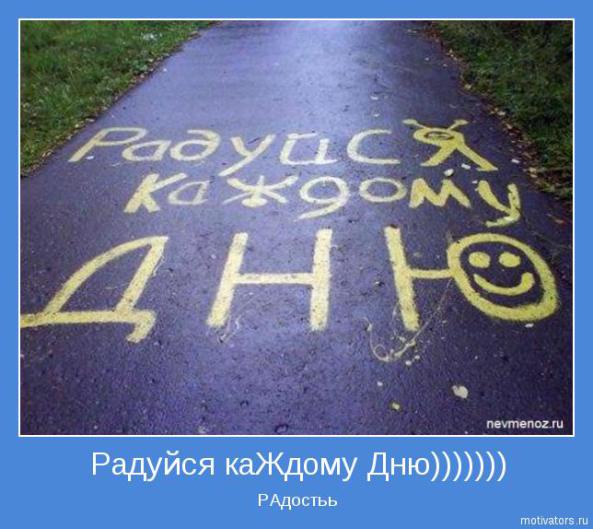 10 сентября - Всемирный день предотвращения самоубийствДАВАЙТЕ ЛЮБИТЬ ЭТУ ЖИЗНЬ!Родителям о детях: рекомендации по профилактике суицида1.Открыто обсуждайте семейные и внутренние проблемы детей2.Помогайте своим детям строить реальные цели в жизни и стремиться к ним. 3.Обязательно содействуйте в преодолении препятствий4.Любые стоящие положительные начинания молодых людей одобряйте словом и делом5.Ни при каких обстоятельствах не применяйте физические наказания 6.Больше любите своих подрастающих детей, будьте внимательными и, что особенно важно, деликатными с ними. От заботливого, любящего человека, находящегося рядом в трудную минуту, зависит многое. Он может спасти потенциальному суициденту жизньСамое главное, надо научиться принимать своих детей такими, какие они есть. Ведь это мы, родители, формируя отношения, помогая ребёнку в его развитии, получаем результат воздействия, результат своего труда. "Что посеешь, то и пожнёшь!" - гласит народная мудрость.Поэтому  совет родителям прост и доступен: "Любите своих детей, будьте искренне и честны в своём отношении к своим детям и к самим себе". Причины проявления суицида-отсутствие доброжелательного внимания со стороны взрослых;-резкое повышение общего ритма жизни;-социально-экономическая дестабилизация;-алкоголизм и наркомания среди родителей;-жестокое обращение с подростком, психологическое, физическое и сексуальное насилие;-алкоголизм и наркомания среди подростков;-неуверенность в завтрашнем дне;-отсутствие морально-этических ценностей;-потеря смысла жизни;-низкая самооценка, трудности в самоопределении;-бедность эмоциональной и интеллектуальной жизни;-безответная влюбленность.Что может удержать подростка от суицида-установите заботливые взаимоотношения с ребенком;-будьте внимательным слушателем;-будьте искренними в общении, спокойно и доходчиво спрашивайте о тревожащей ситуации;-помогите определить источник психического дискомфорта;-вселяйте надежду, что все проблемы можно решить конструктивно;-помогите ребенку осознать его личностные ресурсы;